                     Zadania na dzień 28.04.2020r dla klasy 1bi        Temat: Sztuka malowania i rzeźbienia- kształcenie wrażliwości estetycznej. Wiosna w sadzie- obserwowanie przyrody.EDUKACJA POLONISTYCZNAWitajcie, zacznijmy dzisiaj od spaceru po muzeachhttps://youtu.be/ht7sN5TnTUQhttps://youtu.be/h5X5Hjlgpnw* zastanówcie się, czy wiecie co znaczy słowo kultura? Tak, to słowo ma kilka znaczeń. A co oznacza uczestniczyć w kulturze, kto jest odbiorcą kultury? Czy teraz w czasie epidemii możemy uczestniczyć w kulturze? Myślę, że Spotkanie z mistrzem- lekcja z Muzeum Narodowego w Warszawie spodoba się wamhttps://www.youtube.com/watch?v=OVXZk_8mh64* otwórzcie podręcznik polonistyczno- społeczny na str.48-49 i przeczytajcie co mówią wasi koledzy z podręcznika* poproście kogoś starszego, aby przeczytał wam polecenia 1,2,3 na str. 49 a wy pięknie odpowiadajcie na zadawane wam pytania* pamiętajcie, że teraz możecie zwiedzać wirtualnie wiele obiektów kultury, spróbujcie poszukać sami w Internecie coś co was zainteresuje i się wam spodoba :)* otwórzcie ćwiczenia polonistyczno- społeczne na str. 45 i wykonajcie ćwiczenie 1 i 2, chętni mogą zrobić ćwiczenie 1 na str.44ZABAWA RUCHOWAA dzisiaj ponownie gimnastyczna ruletka, poruszajcie się, do działa!https://wordwall.net/pl/resource/893767/wychowanie-fizyczne/wf-online-w-domu-%c4%87wiczeniaEDUKACJA PRZYRODNICZA* przeczytajcie wierszyk pt. " Biały sad" Hanny Zdzitowieckiej. O jakiej bieli w sadzie jest mowa?Czyżby to śnieg znowu, padał przez całą noc?Wszystkie drzewa w sadzie przystrojone biało!Białe wiśnie, śliwy, białe i czereśnie.Ewunia trze oczy- Czy ja śnię, czy nie śnię?https://flipbooki.mac.pl/ew/oto-ja-klasa1-podr-mat-2/mobile/index.html#p=46* otwórzcie podręcznik matematyczno- przyrodniczy na str. 44, obejrzyjcie ilustrację sadu, czy już wiecie o jakiej bieli była mowa w wierszu?* poproście kogoś starszego o przeczytanie pytań pod ilustracją, odpowiadajcie na te pytania patrząc na obrazek* proszę nie róbcie ostatniej kropki! * obejrzyjcie krótki filmik jak powstaje miód i porównajcie go z obrazkami w waszym podręczniku s.45https://www.youtube.com/watch?v=BrteVUbow2E&fbclid=IwAR3oOyVVQzm4pabA4pcoKwHqKtnh5kd4TyD1VgBSIBE1-fxZ0Cpz4V8WnvE* otwórzcie podręcznik matematyczny na str.46https://flipbooki.mac.pl/ew/oto-ja-klasa1-podr-mat-2/mobile/index.html#p=48* z pomocą kogoś starszego czytajcie zadania ze zrozumieniem, pomyślcie jak można je wykonać, opowiedzcie o tym rodzicom* w zeszycie w kratkę wykonajcie TYLKO zadanie 3 EDUKACJA PLASTYCZNAZamiast ostatniej kropki w podręczniku matematycznym spróbujcie zrobić troszkę inne drzewo owocowe z wykorzystaniem popcornu, oczywiście na zwykłej kartce :) 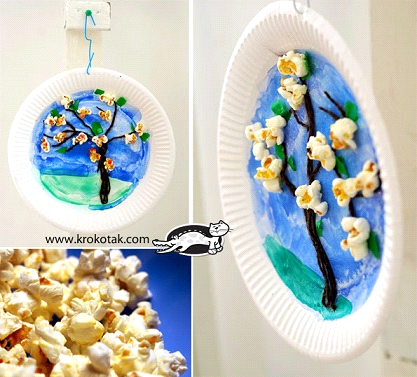                                                                            Kochani trzymam za Was kciuki, pracujcie wytrwale                                                                                            Pozdrawiam Pani Renata